SAFETY F1RST VISION ZERO- Zero harm to people, to our business, our communities and to the planet.
Building on our SAFETY F1RST successes and achievement Certas Energy believes that all harm arising from our activities is preventable. Our fresh approach to SAFETY F1RST has evolved and will be built on the mindset that health, safety, wellbeing, environmental protection and sustainability is everyone’s responsibility. We will inspire, encourage and empower our colleagues across all our divisions, our business and our teams to lead and participate in our safety community. We will engage and consult with all colleagues, our SAFETY F1RST Champions and safety representatives to ensure that our activities, products and services are safe. Certas Energy is committed to providing a safe and healthy work environment for all our colleagues for the prevention of work-related injury and ill health. We strive for continual and sustainable improvements in our HSE performance as we aim for world class HSE performance. Will encourage and promote health and wellbeing for all colleagues and engage with our Health and Wellbeing Champions across all the business. We are committed to the protection of our planet, the prevention of pollution, the reduction of emissions from our vehicles and reducing waste from our operations. We will play a role in the DCC Sustainability goals of a Net Zero 2050 target. We will assist our customers in achieving their carbon footprint goals by offering Carbon offsetting and alternative fuels.Our business strategies and integrated Management system will provide a framework for the setting, communicating, monitoring and reviewing of our performance.To achieve our HSE & Sustainability objectives, we will focus on our six SAFETY F1RST- VISION ZERO principles.1.SHARED BEHAVIOURS & STANDARDSWe support shared HSE behaviours and standards. Our Golden Rules will be targeted to support all functions in our business.2. CONSULTATION & LEARNINGWe will consult with our SAFETY F1RST community and workers representatives on all aspects of our Zero Harm programme. We support a culture of learning and knowledge share to drive continuous improvement.3. LEADERSHIP & ACCOUNTABILITYWe empower our colleagues to lead and demonstrate good HSE behaviours at all levels. We are committed to leading HSE across our partner and contractor network.4. COMPLIANCE & ASSURANCEWe have fit for purpose systems and measures to not only ensure compliance with legislation, regulation and other requirements but to achieve industry-leading best practice.5. RISK INTELLIGENCE & RISK MANAGEMENTWe will enhance risk intelligence at all levels of the organisation – simplifying tools for better systems, investigations, root cause analysis and risk assessment with the aim of eliminating hazards and reducing or mitigating risk.6. BUILD COMPETENCEWe strive to ensure that everyone understands their role and our controls. We will provide sufficient training to support individual ownership, responsibility and competence.This policy statement applies to all our employees at every level, our contractors and any others who may be affected by our activities or use our services.VISION ZERO applies to everything we do, every division of our business, every business function, every team, every personTogether we can achieve ZERO HARM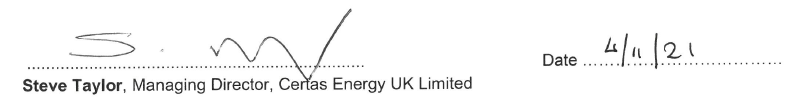 